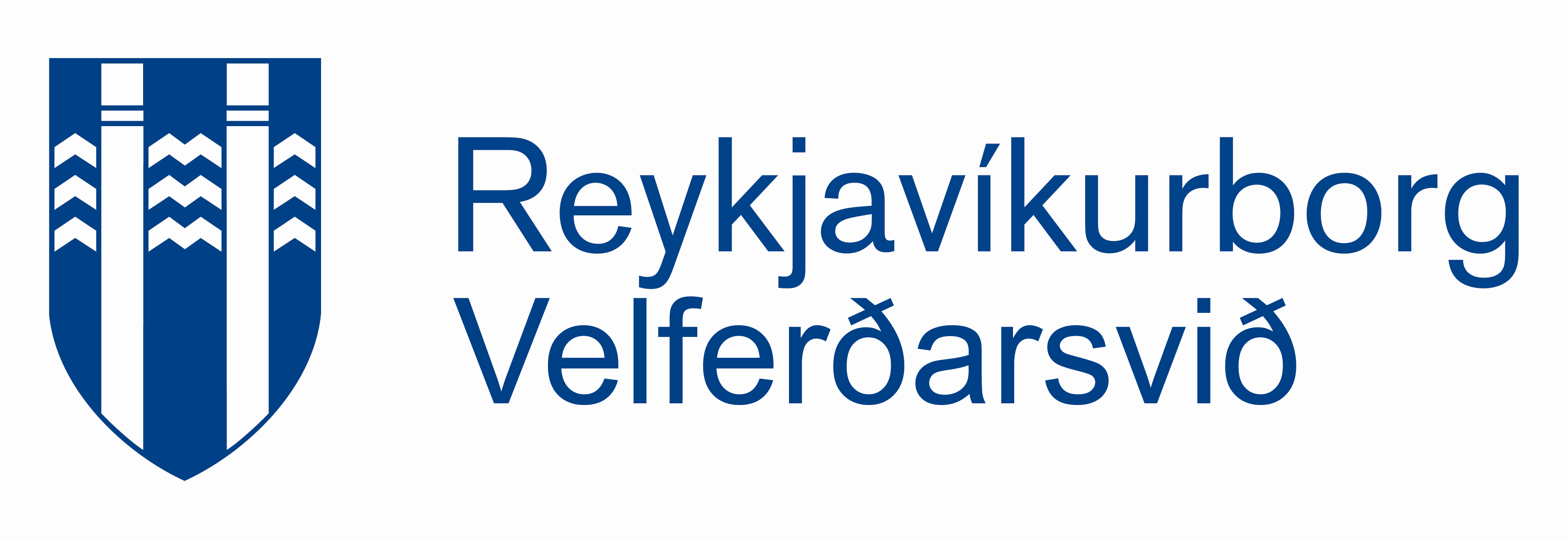 Hvatningarverðlaun velferðarráðs ReykjavíkurVelferðarráð efnir til hvatningarverðlauna 2016 fyrir eftirtektaverða alúð, þróun eða nýbreytni í velferðarþjónustu Reykjavíkurborgar. Ráðgert er að veita verðlaunin í lok Þekkingardags velferðarsviðs þann 10.febrúar 2017.Markmið hvatningarverðlaunanna er að örva og vekja athygli á því mannbætandi og gróskumikla starfi sem fer fram í velferðarþjónustu borgarinnar.  Unnt er að tilnefna einstakling, starfsstað, hóp og/eða verkefni.Starfsmenn velferðarsviðs og annarra sviða Reykjavíkurborgar, notendur velferðarþjónustu og samstarfsaðilar geta tilnefnt.Valnefnd um hvatningarverðlaun tekur á móti tilnefningum og vinnur úr þeim. Tilnefningar skulu hafa borist fyrir 31. janúar 2017.Tilnefning:Af hverju ég tel  að einstakingur/starfsstaður/hópur/verkefni eigi skilið verðlaun: Samþykki að segja megi frá tilnefningunni opinberlegaEyðublaðið er að finna heimasíðu Reykjavíkurborgar, reykjavik.is/hvatningarverdlaun-velferdarrads. Þá er unnt að senda tilnefningu til Velferðarsviðs Reykjavíkurborgar, Borgartúni 12-14, merkt Hvatningarverðlaun velferðarráðs Reykjavíkur.Einstaklingur/starfsstaður/hópur/verkefni:Einstaklingur/starfsstaður/hópur/verkefni:Einstaklingur/starfsstaður/hópur/verkefni:Nafn þess sem tilnefnir:Netfang:Sími:DagsetningUndirskrift